30 АВГУСТА 2022 г.«ПРОЩАЙ, ЛЕТО!»Жаль, что лето длится всего три месяца. Дети младшего дошкольного возрастапришли в музыкальный зал, чтобы попрощаться с летом. Они рассказали чем занимались летом, какая погода была и с какими насекомыми они успели познакомиться. Во время праздника гуляли по цветочной поляне, ловили божьих коровок, играли с комариками, помогали взлететь бабочкам и собирали урожай яблок.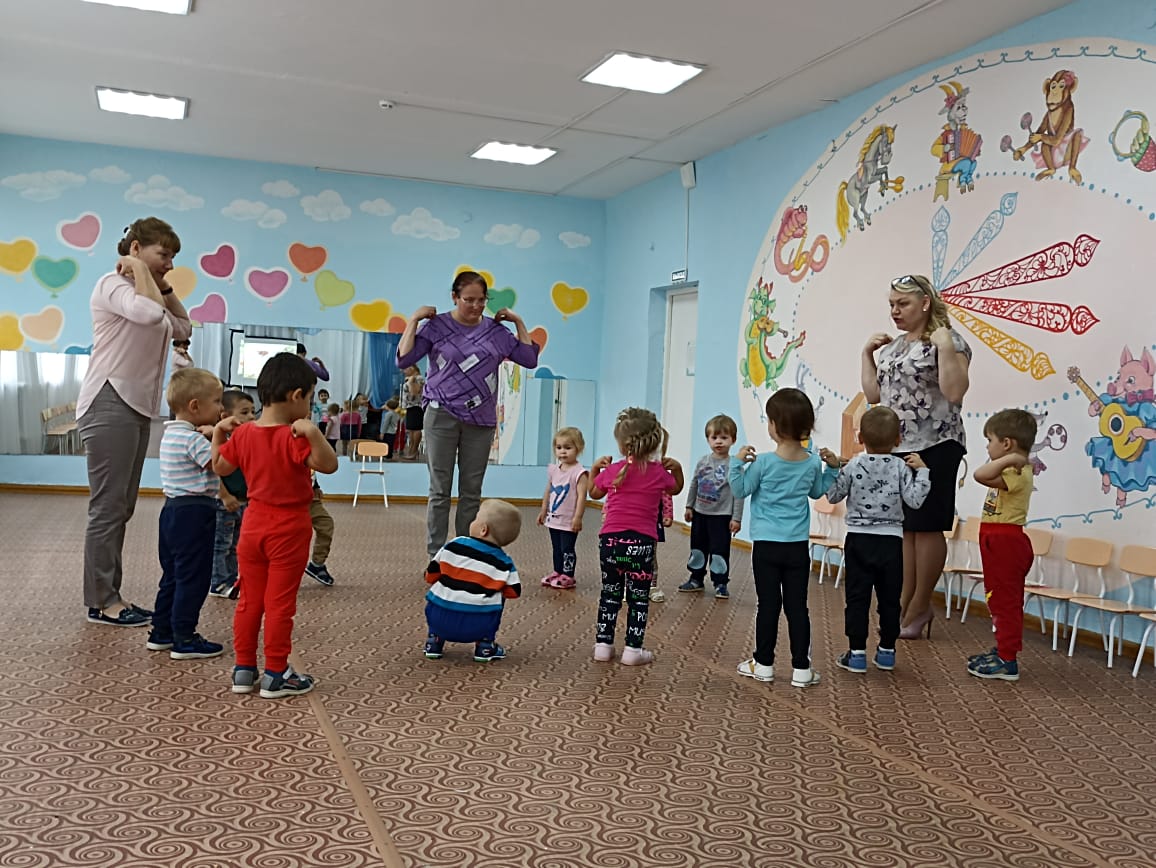 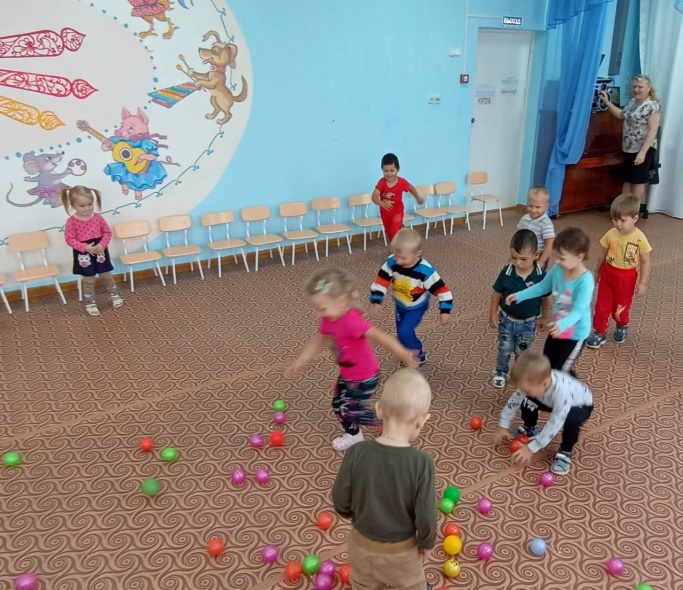 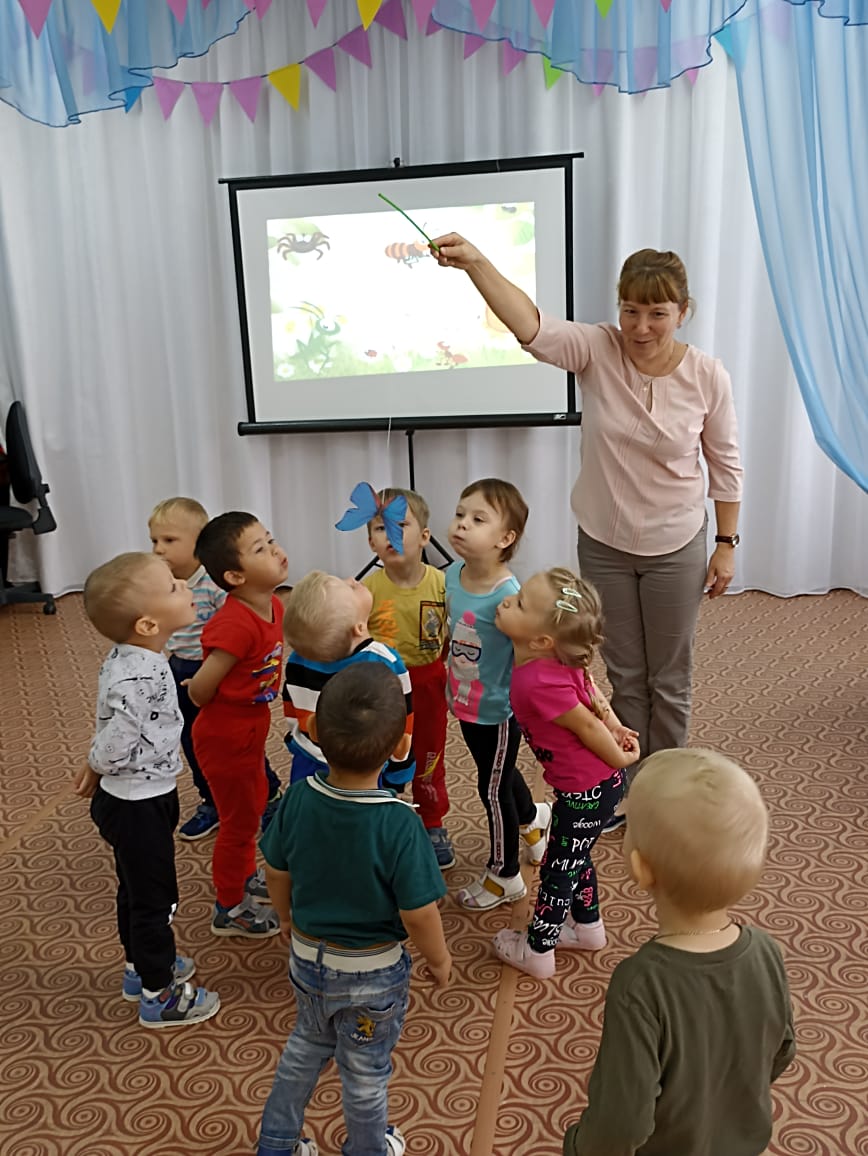 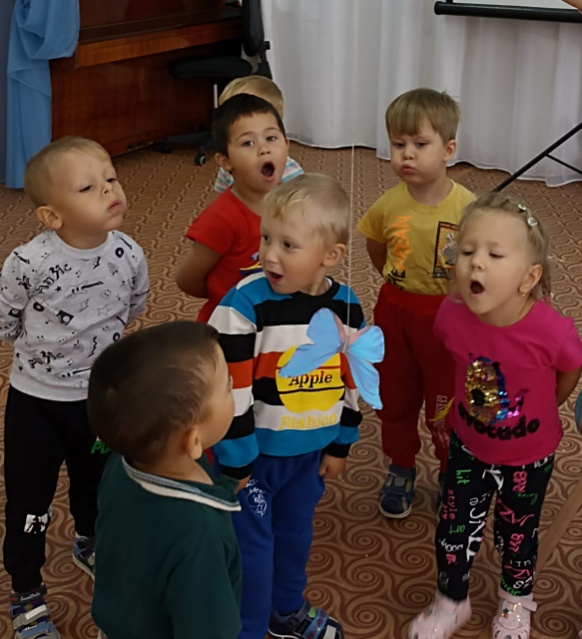 